										File: BBA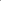 Board of Directors – Governance, Powers and ResponsibilitiesThe San Luis Valley BOCES shall be governed by a Board of Directors selected in accordance with state law. For BOCES comprised of school districts, each school district’s local board of education shall appoint its assigned number of members, and one alternate for each, from its local board.The Board of Directors (the Board) shall act in accordance with applicable law and the agreement made to form the board of cooperative services. The powers and duties of the Board are defined in state statutes. To the extent bylaws may be required or necessary in the conduct of the BOCES’s affairs, policies adopted by the Board shall be deemed to constitute, to the extent appropriate, such bylaws.The Board may exercise its powers and duties only when convened in a legally constituted meeting. All powers of the Board lie in its action as a group. Individual Board members exercise authority only as they vote at a legal meeting of the Board and when the Board has lawfully delegated authority to them. Therefore, no individual member of the Board shall have any authority to act on behalf of the BOCES or the Board except as provided by law or pursuant to the Board’s specific instructions.The term of office of any Board member representing a board of education of a school district shall have the same expiration date as the term that the Board member is serving on his or her local board. The term of office of any other Board member shall expire in accordance with state law. When a Board member’s term expires or a vacancy occurs, an appointment shall be made within 30 days and as provided by state law.Adopted: March 18, 2015LEGAL REF.: C.R.S. 22-5-101 et seq. (Boards of Cooperative Services Act of 1965)